Civilizations	Terms	JudaismZiggurat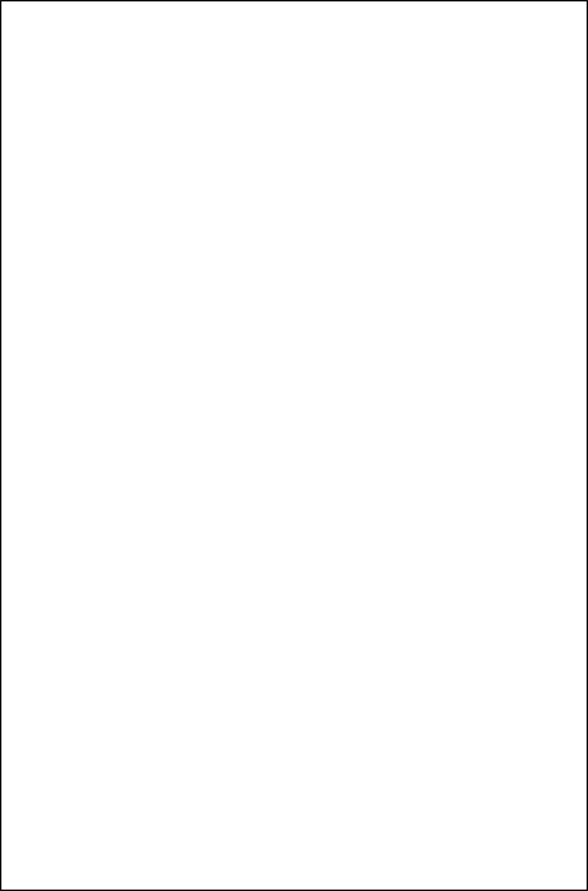 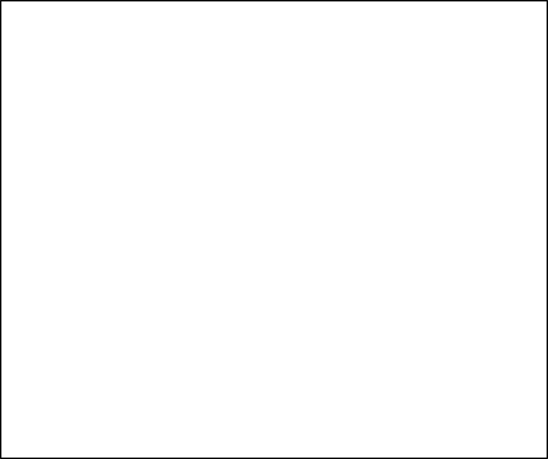 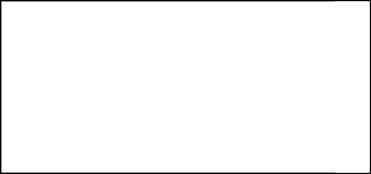 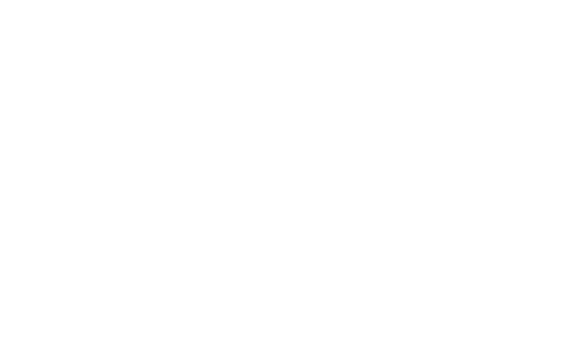 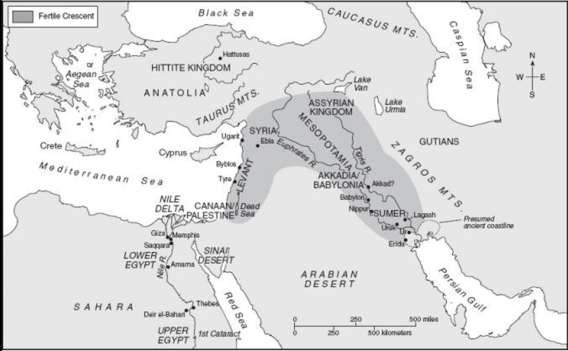 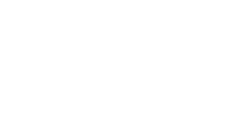 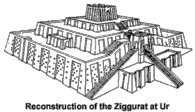 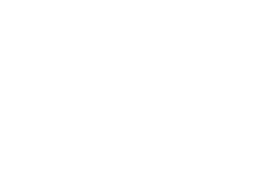 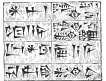 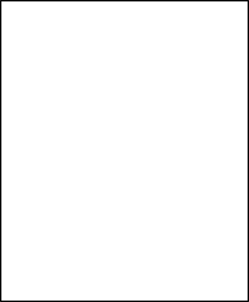 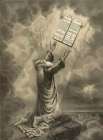 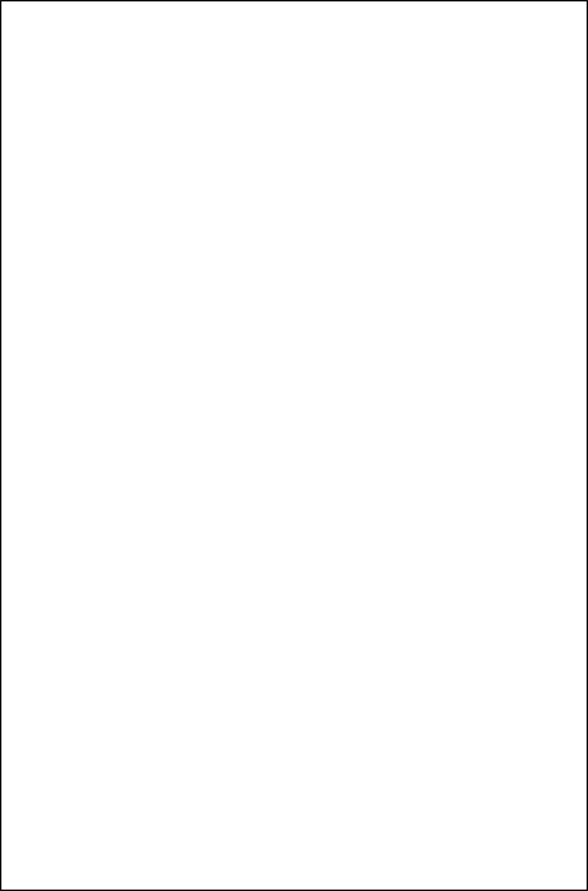 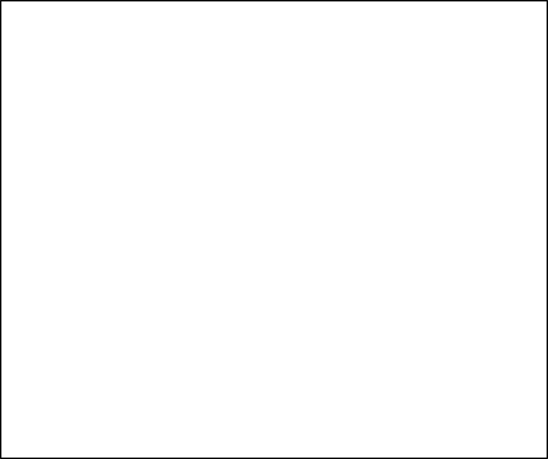 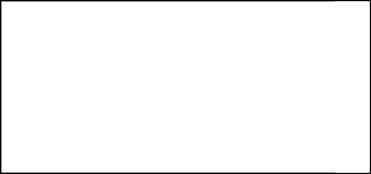 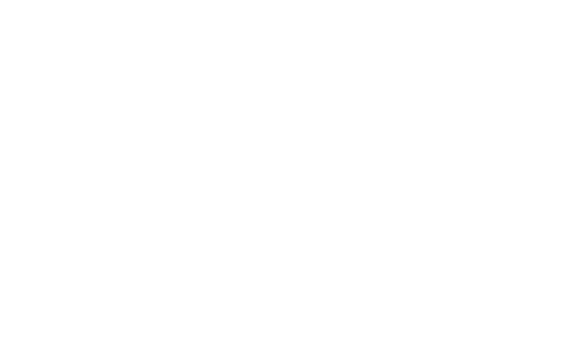 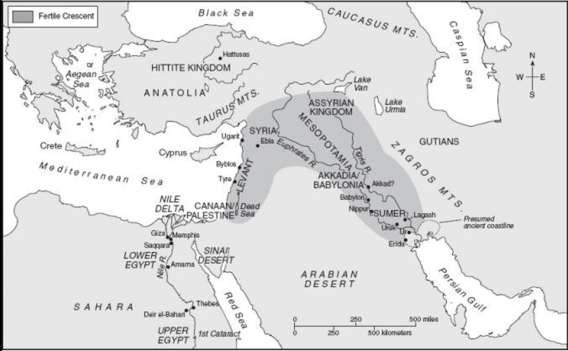 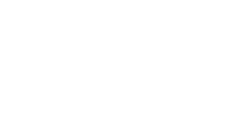 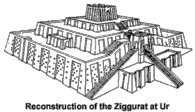 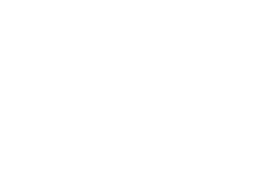 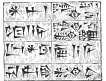 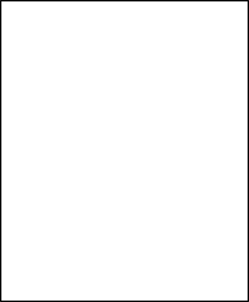 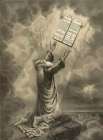 Hebrews1st M_________ Religion – J______SumerWorld’s 1st City-States1st Written Language – C________Phoenicia1st Mediterranean Traders1st A_________Akkadians1st Empire – SargonBabylonians1st Law C_____ – H____________HittitesAnatolia Peninsula – 1st IronworkersAssyriansMilitary SupremacyChaldeansAdvances in AstronomyHanging Gardens of Babylon – NebuchadnezzarLydians1st Coins – Replaces BarterStylusFlaxC____-_____Ancient River Valley Civilizations - MesopotamiaGeographyH_______1st Monotheistic R_________A________ – “Father” of JudaismM______– Led Hebrews on E_______ Solomon – King unites 12 TribesT______ – Holy B_____T___ C______________– Moral L___CodeE_____– Jews enslaved in BabylonD______ – Dispersal of Jews around the World – Cultural D__________